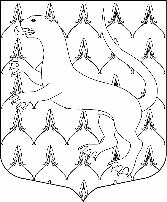                                                  СОВЕТ ДЕПУТАТОВ            МУНИЦИПАЛЬНОГО ОБРАЗОВАНИЯ ВЕРЕВСКОЕ СЕЛЬСКОЕ                                  ПОСЕЛЕНИЕ ГАТЧИНСКОГО МУНИЦИПАЛЬНОГО РАЙОНА                                                    ЛЕНИНГРАДСКОЙ ОБЛАСТИ                                                                   РЕШЕНИЕ от 26 января 2017 г.                                                                                                       №94 (129)Об утверждении Положения о муниципальной службе в МО Веревское сельское поселение Гатчинского муниципального района Ленинградской областиВ соответствии с Федеральным законом от 02 марта 2007 года № 25 –ФЗ «О муниципальной службе в Российской Федерации с изменениями ФЗ от 29.12.2015г «О внесении изменений в статью 54ФЗ «О государственной гражданской службе Российской Федерации и статьи 9 и 25 ФЗ «О муниципальной службе  в Российской Федерации в  целях приведения в соответствие с ФЗ от 15.02.2016г №21-ФЗ « О внесении изменения в статью 14 ФЗ «О муниципальной службе в российской Федерации» ; Областным законом от 11 марта 2008 года № 14 –ОЗ «О правовом регулировании муниципальной службы в Ленинградской области», Уставом муниципального образования Веревское сельское поселение Гатчинского муниципального района и иные муниципальные правовые акты,Совет депутатовМО Веревское сельское поселениеРЕШИЛ:1. Утвердить Положение о муниципальной службе в муниципальном образовании Веревское сельское поселение Гатчинского муниципального района Ленинградской области (Прилагается).2.  Решение вступает в силу с момента принятия и подлежит официальному опубликованию.Глава МО Веревское сельское поселение                                                               Д.В. Макеев